ЛИСТ АКТУАЛИЗАЦИИ  МЕТОДИЧЕСКИХ МАТЕРИАЛОВВ соответствии с требованиями Порядка организации и осуществления образовательной деятельности по образовательным программам высшего образования – программам бакалавриата, программам специалитета, программам магистратуры, утвержденного приказом Минобрнауки России от 05.04.2017 № 301 методические материалы по дисциплине «Автоматизация коммерческих операций» (Б1.В.ОД.18) рассмотрены и обсуждены на заседании кафедры «Логистика и коммерческая работа» Протокол № 1 от «30» 08 2017 г. и актуализирована на 2017/2018 учебный год для обучающихся 2015, 2016, 2017 гг. набора.В методические рекомендации для преподавателя внесены следующие изменения: актуализация без изменения.В методические рекомендации  обучающимся по выполнению  лабораторных, практических и других видов работ  внесены следующие изменения: актуализация без изменения.В методические рекомендации по организации самостоятельной работы обучающихся внесены следующие изменения: актуализация без изменения.В конспект лекций внесены следующие изменения: актуализация без изменения.Разработчик: профессор                                    Е.С. Юдникова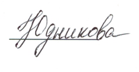 «28» 08 2017